Year 5 Spanish traditional tales knowledge map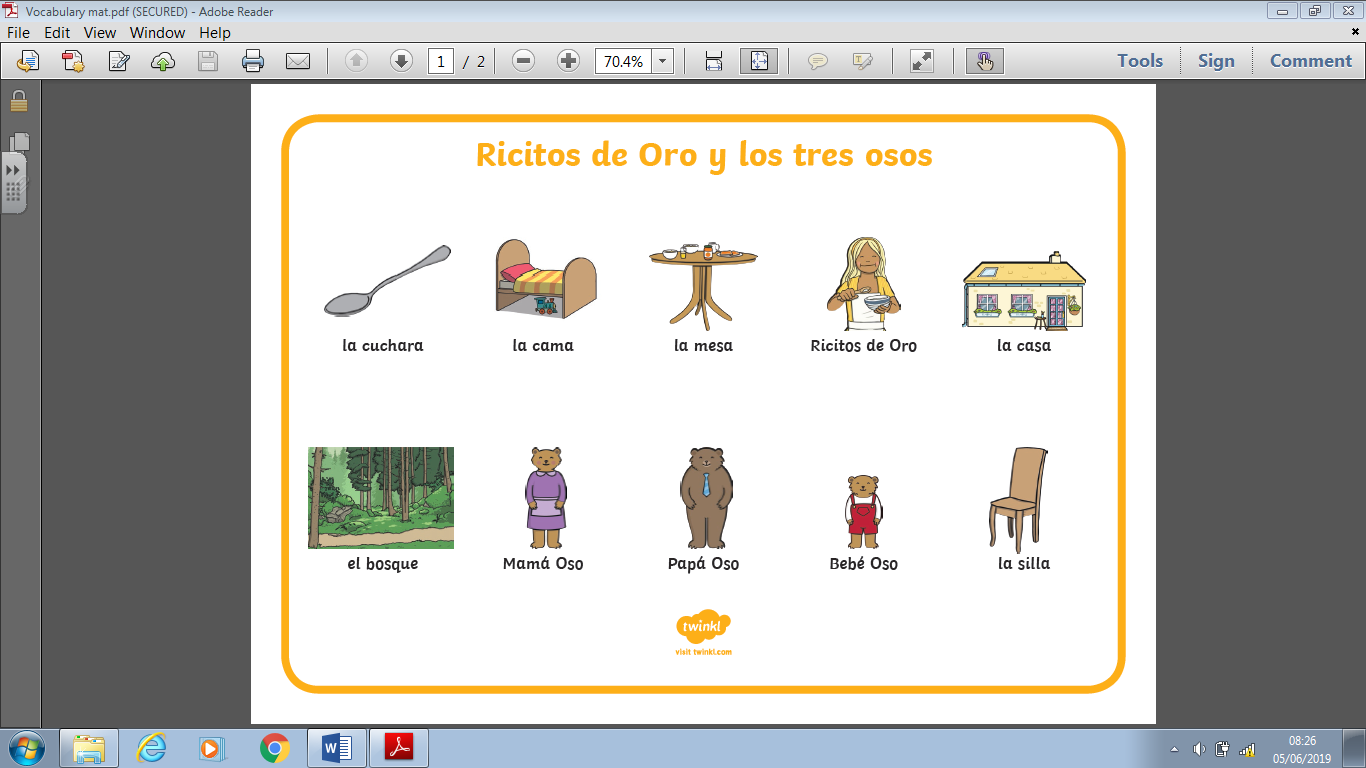 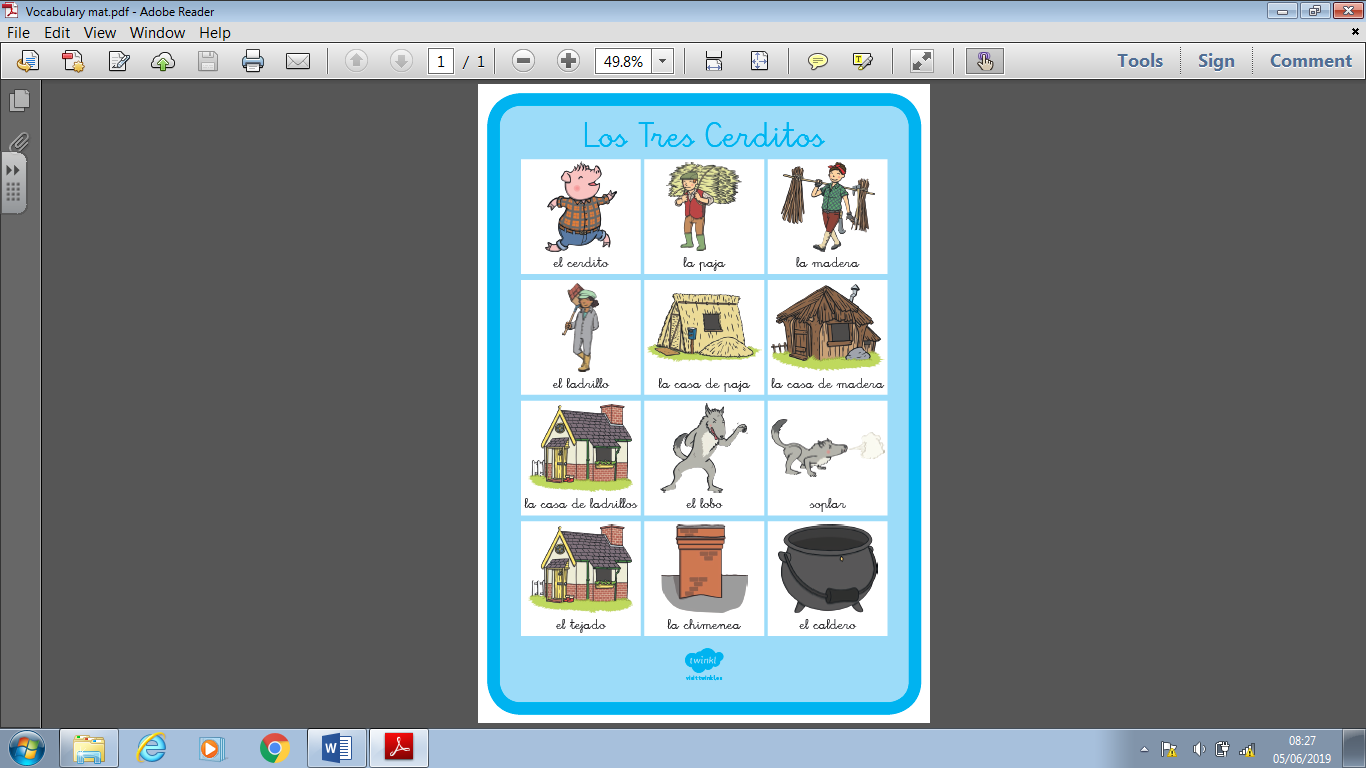 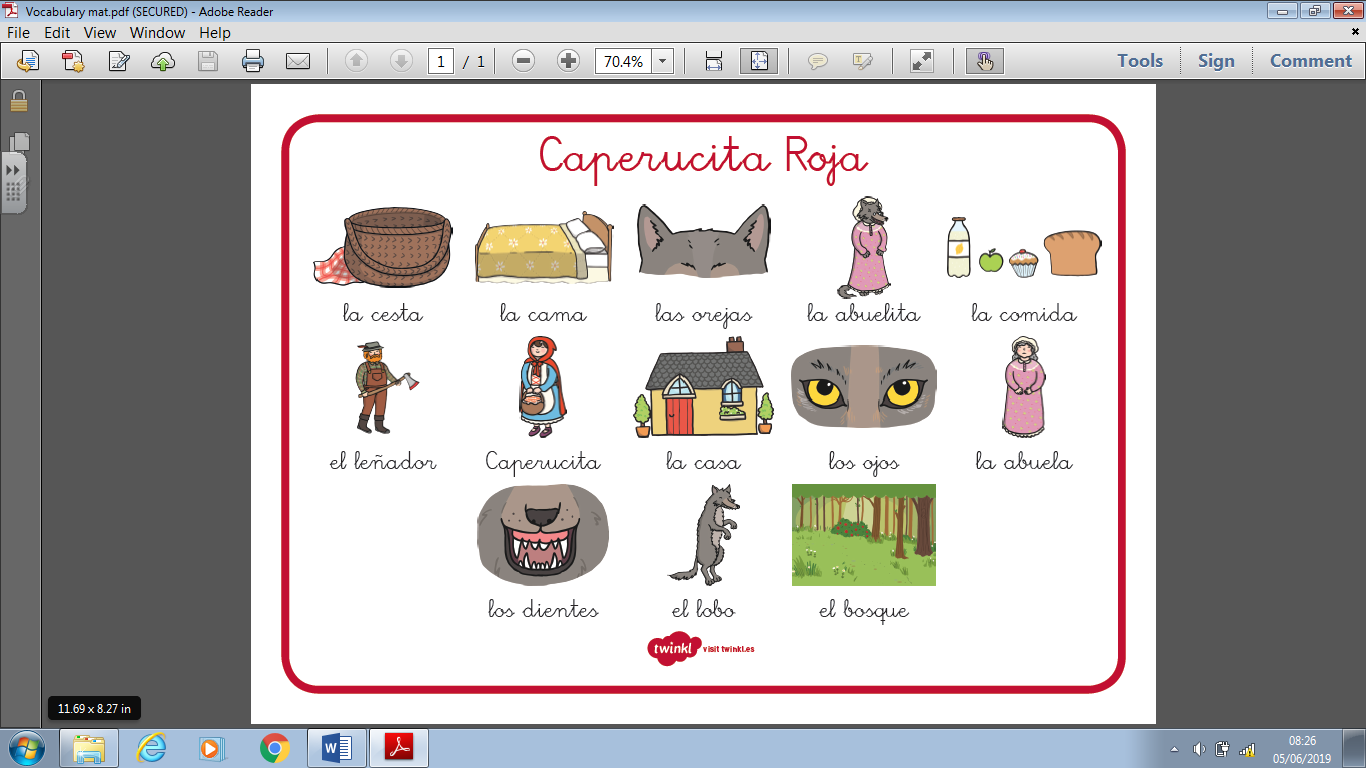 